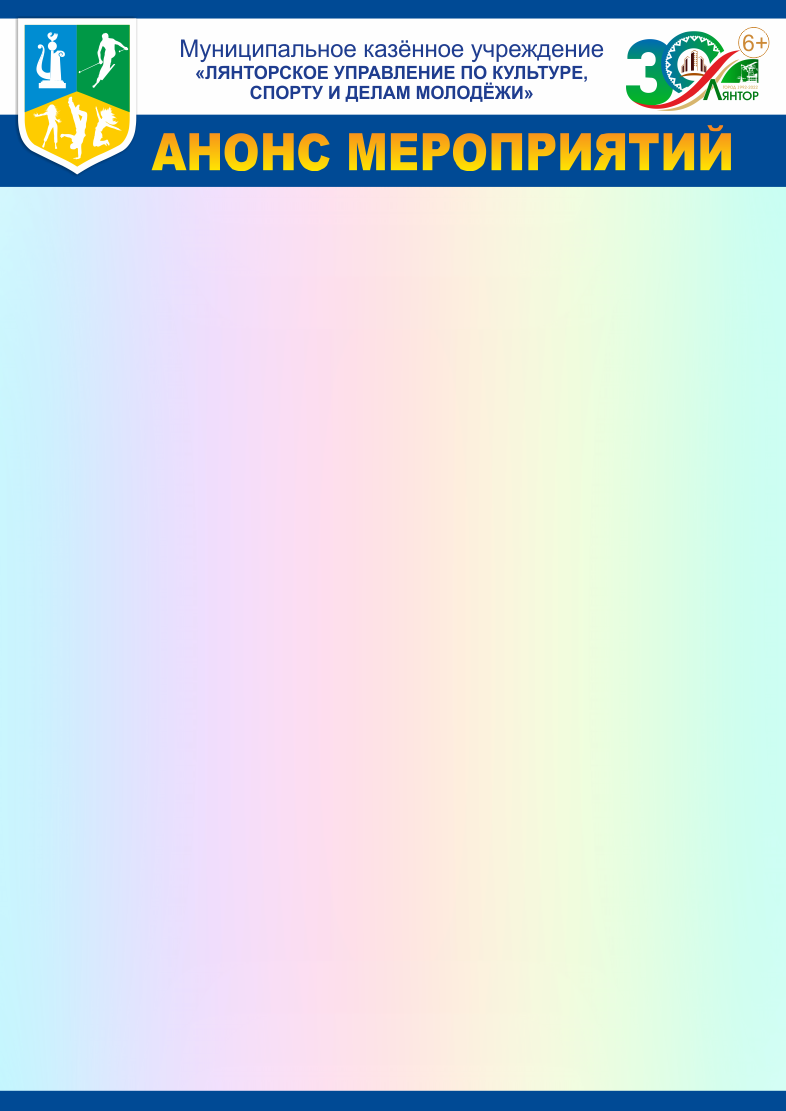 Анонс мероприятийс 01 по 28 февраля 2022 годаУважаемые жители и гости города Лянтора!МУК «ЛДК «Нефтяник»06.02.2022 в 15.00 -встреча в киноклубе «Золотая пора»:кинопоказхудожественного фильма «Вокзал для двоих», викторина «Знатоки кинематографа» (12+).https://www.culture.ru/movies/3821/vokzal-dlya-dvoikh-s-tiflokommentariyami;https://www.culture.ru/materials/55051/test-geroi-nikity-mikhalkova.12.02.2022 в 18.00 -концерт этно-рок группы «АRGYMAK» (6+), ДК «Нефтяник» зрительный зал.13.02.2022 в 15.00-встреча в киноклубе «Золотая пора»:кинопоказ художественного фильма «Светлый путь», викторина «Знатоки кинематографа»   (12+).https://www.culture.ru/movies/16257/svetlyi-put;https://www.culture.ru/materials/105458/test-na-znanie-rolei-aleksandra-abdulova.19.02.2022 в 15.00 - городской фестиваль театрализованной песни «Слава Родины»среди дошкольных и образовательных учреждений города (0+), ДК «Нефтяник» зрительный зал.19.02.2022 в 19.00 - дискотечная развлекательная программа (14+), ДК «Нефтяник» фойе.20.02.2022 в 15.00 - встреча в киноклубе «Золотая пора»: кинопоказ художественного фильма «Родня»,викторина «Знатоки кинематографа»(12+).https://www.culture.ru/movies/3801/rodnya-s-tiflokommentariyami;https://www.culture.ru/materials/135439/savelii-kramarov-test-i-kinofilmy.22.02.2022 в 15.00 -  встреча в кинокубе «Золотая пора»:киновикторина «Аты-баты шли солдаты», демонстрация художественного фильма (6+), ДК «Нефтяник» зрительный зал.23.02.2022 с 10.00 до 18.00 - праздничный марафон поздравлений «С Днем защитника Отечества!» (0+).https://ok.ru/group/60019331367092; https://vk.com/public163047317;https://www.facebook.com/groups/221653646073084.26.02.2022 в 15.00 -  встреча в семейном киноклубе «Вытворяшки»: развлекательная программа,демонстрация мультфильмов (0+), ДК «Нефтяник» зрительный зал.26.02.2022 в 18.00 -  развлекательная программа «Молодёжный караоке-батл» (14+), ДК «Нефтяник» фойе.27.02.2022 в 15.00 -  встреча в кинокубе «Золотая пора»:кинопоказ художественного фильма «Богатая невеста»,викторина «Знатоки кинематографа» (0+).https://www.culture.ru/movies/20444/bogataya-nevesta;https://www.culture.ru/materials/87982/test-tot-samyi-yankovskii.Справки по телефону:25-287; 28-025 (08.00-22.00 без выходных).МУ «КСК «Юбилейный»10.02.2022в 16.00 - просмотр и обсуждение документального фильма «Ответственность за употребление спиртных и наркотических средств» с привлечением священнослужителя религиозных конфессий города (6+).19.02.2022в 16.00 - тематическая программа «Мы – жители многонационального края» (6+).19.02.2022 в 15.00 – трансляция рок - концерта кавер и рок - групп КСК«Юбилейный» впрямом эфире (12+).https://vk.com/public183053519; https://www.facebook.com/groups/385062002908538;.https://www.instagram.com/kckubileinyi.20.02.2022в 16.00 - познавательная программа, посвящённая Дню воинской славы России (6+).В КСК «Юбилейный ведётся приём заявок на проведение мероприятий на платной основе:концерт – поздравление, посвящённый Дню защитника Отечества;развлекательная программа в стиле «Тик Ток»;детская игровая программа;торжественная регистрация брака.Справки по телефону:8 (34638) 24-860 (+18,19); 24-920 (08.00-22.00 без выходных).Библиотеки городав Городской библиотеке №204.02.2022 в 11.00 - экоиигра-путешествие «По зимним тропинкам»(6+).https://vk.com/gor_biblioteka_2;https://ok.ru/profile/574996590552.09.02.2022 в 14.00– урок компьютерной грамотности «Жизнь только начинается: Пенсионеру в помощь!» (обучение работе на планшете) (18+).https://vk.com/gor_biblioteka_2;https://ok.ru/profile/574996590552.11.02.2022 в 11.00 – экологическая акция «Птичья столовая», к Международной экологической акции «Спасти и сохранить» (6+).https://vk.com/gor_biblioteka_2;https://ok.ru/profile/574996590552.18.02.2022 в 11.00 – час информации «Чем опасен Интернет: проблема интернет-зависимости», к Всемирному дню безопасности Интернета (6+).https://vk.com/gor_biblioteka_2;https://ok.ru/profile/574996590552.19.02.2022 в 11.00 –городская читательская конференция, посвящённая Международному дню родного языка (6+).https://vk.com/gor_biblioteka_2;https://ok.ru/profile/574996590552.22.02.2022 в 12.00 – патриотический час «Национальные герои России» (6+).https://vk.com/gor_biblioteka_2;https://ok.ru/profile/574996590552.в Детской библиотеке07.02.2022 в 11.00 – интеллектуально-познавательная игра «Великие изобретатели и их изобретения», ко Дню науки (6+).https://vk.com/detbibliotekalyantor; https://vk.com/biblodetilyantor;https://ok.ru/profile/514511008440; https://оk.ru/group/55229008479544.08.02.2022 в 11.00- час памяти «Кроме желания выжить, есть еще мужество жить…», ко Дню памяти юного героя-антифашиста (6+).https://vk.com/detbibliotekalyantor; https://vk.com/biblodetilyantor;https://ok.ru/profile/514511008440; https://оk.ru/group/55229008479544.16.02.2022 в 11.00 – интеллектуариум «Знатоки глобальной сети», в рамках Недели безопасного Рунета (6+).https://vk.com/detbibliotekalyantor; https://vk.com/biblodetilyantor;https://ok.ru/profile/514511008440; https://оk.ru/group/55229008479544.21.02.2022 в 11.00 – литературный лингвочас «Я голову пред ним склоняю снова – его величество, родное наше слово!», к Международному дню родного языка (6+).https://vk.com/detbibliotekalyantor; https://vk.com/biblodetilyantor;https://ok.ru/profile/514511008440; https://оk.ru/group/55229008479544.22.02.2022 в 11.00 – литературно - интеллектуальная игра «Стоит на страже Родины солдат» (6+).https://vk.com/detbibliotekalyantor; https://vk.com/biblodetilyantor;https://ok.ru/profile/514511008440; https://оk.ru/group/55229008479544.25.02.2022 в 11.00 – интерактивная игра «Уроки права - уроки жизни» (6+).https://vk.com/detbibliotekalyantor; https://vk.com/biblodetilyantor;https://ok.ru/profile/514511008440; https://оk.ru/group/55229008479544.с 01.02.2022 по 28.02.2022 - экскурсия «Путешествие в книжный град»(0+)https://vk.com/detbibliotekalyantor; https://vk.com/biblodetilyantor;https://ok.ru/profile/514511008440; https://оk.ru/group/55229008479544.Справки по телефону: Городская библиотека – 21-726 (10.00-18.00, обед 13.00-14.00, выходной – пятница);Городская библиотека №2 – 26-746, 21-686 (10.00-18.00, выходной – понедельник);Детская библиотека – 29-060 (10.00-18.00, обед 13.00-14.00, выходной – суббота).В хантыйском этнографическом музее(мкр. Эстонских дорожников, строение 50)01.02.2022 - 27.02.2022 - стационарные экспозиции музея (0+).http://lhem.ru/news/stacionarnye-ekspozicii-muzeya-onlayn-001.02.2022 - 27.02.2022 – выставка предметов из фондов музея «По следам хантыйских предков» (0+).01.02.2022 - 27.02.2022 – выставка предметов из фондов музея и частных коллекций жителей города «Такая разная посуда» (0+).Контакты: 8(34638) 28-454, 25-142 (10.00 – 18.00, выходной – понедельник).В отделе гражданско-патриотического воспитания детей и молодёжиМУ «Центр физической культуры и спорта «Юность»16.02.2022 в 14.00 – городская игра «Выбор за нами», посвящённая Дню молодого избирателя  (12+), площадка «Строитель» (6 мкр., строение 12) .https://vk.com/molodezhlyantora20.02.2022 в 12.00 – городской конкурс гражданско-патриотической песни «Голос памяти» (6+), площадка «Строитель» (6 мкр., строение 12)  https://vk.com/molodezhlyantoraСправки по телефону:23-003 (08.30 – 21.00 без выходных).*В анонсе возможны изменения и дополнения.